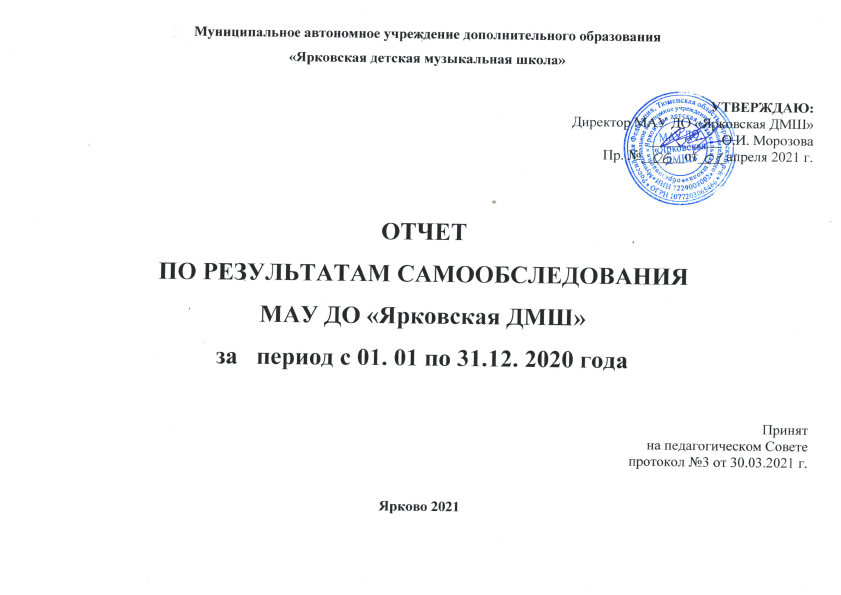 Введение             Объект самообследования: накопленный творческий коллективный и индивидуальный опыт педагогов и учащихся МАУ ДО «Ярковская ДМШ», их личностные достижения за 2020 год.           Цель самообследования: получение максимально полных данных о настоящем статусе школы, его значении и влиянии во внешней среде, определение соответствия содержания образовательной деятельности целям и задачам школы, выявление различных изменений.	В 2020 году педагогическим коллективом МАУ ДО «Ярковская ДМШ» решались задачи развития образовательного учреждения, направленные на повышение качества образования и удовлетворение социального запроса общества. 	Приведенные в отчете данные о качестве и доступности образования, результатах деятельности МАУ ДО «Ярковская ДМШ» позволяют оценить проблемы и определить приоритетные направления работы школы и конкретные мероприятия, направленные на дальнейшее развитие образовательного учреждения.1.  ОБЩАЯ ХАРАКТЕРИСТИКА УЧРЕЖДЕНИЯ2. СТРУКТУРА И СИСТЕМА УПРАВЛЕНИЯУчредителем муниципального автономного учреждения дополнительного образования «Ярковская ДМШ» выступает администрация Ярковского муниципального района Тюменской области.Коллегиальными органами управления являются общее собрание работников учреждения, педагогический совет, к компетенции которых относят локальные нормативные акты и Устав Учреждения.Преподавательский состав формируется в соответствии со штатным расписанием. Учреждение   работает по согласованному и утвержденному плану работы на учебный год.  Все мероприятия (педагогические советы, совещания и т.д.) проводятся в соответствии с утвержденным в Учреждении годовым планом работы. В Учреждении разработаны внутренние локальные акты:регламентирующие управление образовательным учреждением на принципах единоначалия и самоуправления;регламентирующие информационное и документальное обеспечение управления образовательным учреждением для выработки единых требований к участникам образовательного процесса в осуществлении диагностики внутришкольного контроля;отслеживающие эффективность работы педагогических работников и создающие условия (нормативные, информационные, стимулирующие) для осуществления профессионально-педагогической деятельности;регламентирующие стабильное функционирование образовательного учреждения по вопросам укрепления материально-технической базы, ведению делопроизводства и документооборота;регламентирующие платные образовательные услуги.  3. Материально-техническая база,  техническое обеспечение образовательного процессаМуниципальное автономное учреждение  дополнительного образования «Ярковская ДМШ» занимает часть здания на первом этаже, находящимся в оперативном управлении, по адресу: Тюменская область, Ярковский район, с. Ярково ул. Пионерская, д.96/3 имеет в  своем распоряжении: 4 учебных класса для проведения индивидуальных занятий, 1 кабинет для групповых занятий по теоретическим дисциплинам на 16 мест, один концертный зал на 40 мест, гардероб, подсобные помещения, туалетную комнату.Покровский филиал МАУ ДО «Ярковская ДМШ» занимает учебный кабинет №17 в здании МАОУ «Ярковская СОШ» по адресу: Тюменская обл., Ярковский район, с. Покровское ул. Пионерская, д.9.            Все помещения учреждения оснащены мебелью и оборудованием, необходимым для осуществления образовательного и воспитательного процесса. Своевременно обслуживается и поддерживается в надлежащем техническом состоянии имеющаяся в школе компьютерная и оргтехника. На уроках музыкально-теоретических дисциплин преподавателями, в процессе обучения,  используются  аудио и видео материалы.ОБЕСПЕЧЕНИЕ БЕЗОПАСНОСТИ ОБРАЗОВАТЕЛЬНОГО ПРОСТРАНСТВА 	Приоритетным направлением в области организации условий безопасности образовательного процесса является организация административно-хозяйственных мероприятий. В школе созданы условия для безопасного пребывания учащихся в образовательном учреждении. Здание и помещения школы соответствуют нормам и требованиям САНПИНа.		Соблюдение норм и правил безопасности и противопожарной безопасности постоянно контролируется директором. В здании школы установлено видеонаблюдение, имеется в наличии «тревожная» кнопка. Актуализирована информация на тематических стендах в фойе школы для учащихся. Регулярно проводится осмотр первичных средств пожаротушения (огнетушителей), обеспечена работоспособность системы АПС с фиксацией и передачей сообщений в пожарную часть, эвакуационный выход находится в исправном состоянии.Нормативно-правовая база безопасности образовательного пространства соответствует требованиям к наличию и оформлению документации по охране труда и технике безопасности.  	В результате планомерной и системной работы по выполнению требований противопожарной безопасности, охраны труда, соблюдению техники безопасности и профилактики производственного травматизма в образовательном учреждении  отсутствуют случаи производственного травматизма. 5. ПРЕПОДАВАТЕЛЬСКИЙ СОСТАВСводная таблица данных о преподавателях:Список работников, имеющих звания, награждение в 2020 годуДанные о повышении квалификации в 2020 г.6.ЧИСЛЕННЫЙ СОСТАВ УЧАЩИХСЯОхват учащихся по возрасту:Охват учащихся по категориям:7.ОБРАЗОВАТЕЛЬНЫЕ ПРОГРАММЫ ПО ВИДАМ ИСКУССТВАВ соответствии с лицензией № 453Серия 72 Л 01 № 0001505 Приложение №1 серия 72 П 01 №0004030;Приложение №2 серия 72 П 01 № 0002584 на право   ведения   образовательной деятельности в Учреждении следующие образовательные программы:Образовательные программы, реализуемые в рамках муниципального задания8. КОНТИНГЕНТ УЧАЩИХСЯ8.1. Статистический отчет по контингенту учащихся 8.2.Мониторинг сохранности контингента учащихсяВ 2020 в условиях борьбы с коронавирусной инфекцией школа выполнила план приема обучающихся. 9.ОРГАНИЗАЦИЯ УЧЕБНОГО ПРОЦЕССА  Учебный процесс в   МАУ ДО «Ярковская ДМШ» осуществляется в соответствии с учебными планами, графиками образовательного процесса, разработанными по каждой из реализуемых образовательных программ, и регламентируется расписанием занятий. Годовой план учебно-воспитательной работы принимается педагогическим советом, утверждается директором.В учреждении устанавливается следующий режим обучения: Учебный год начинается 1 сентября, делится на четыре четверти. Сроки начала и окончания каждой четверти утверждаются директором Учреждения в соответствии с графиками  образовательного процесса по реализуемым программам.Расписание занятий составляется с учетом создания наиболее благоприятного режима труда и отдыха детей по представлению преподавателей с учетом пожеланий родителей, возрастных особенностей учащихся и установленных санитарно-гигиенических норм.Продолжительность учебного года для учащихся, осваивающих дополнительную предпрофессиональную общеобразовательную программу в области музыкального искусства в первом классе, составляет 32 недели, в третьем классе 33 недели (8-летний срок обучения).  Продолжительность учебного года для учащихся, осваивающих дополнительные общеразвивающие программы составляет 34 недели.При реализации образовательных программ продолжительность учебных занятий, равная одному академическому часу, составляет 40 минут. В учреждении изучение учебных предметов учебного плана и проведение консультаций осуществляется в форме: - индивидуальных занятий; - мелкогрупповых занятий численностью от 4 до 10 человек, по ансамблевым учебным предметам – от 2-х человек;- групповых занятий численностью от 11 человек;- самостоятельной (домашней) работы учащихся.Контроль знаний, умений и навыков учащихся осуществляется по срокам и в формах, регламентированных образовательными программами. Формы, порядок и периодичность текущего контроля знаний и промежуточной аттестации учащихся, а также система оценок  закреплена в Положении о формах, периодичности и порядке текущего контроля успеваемости,  промежуточной аттестации учащихся, которое принято  Педагогическим Советом и утверждено директором. Система оценок: пятибалльная и зачетная. 10. СИСТЕМА ОЦЕНКИ КАЧЕСТВА 10.1. Характеристика   внутришкольной   системы оценки качестваОсновные направления системы оценки качества образования: мониторинг общего уровня усвоения учащимися  основных знаний и умений по всем  предметам учебных планов; мониторинг качества образования на основе итоговой аттестации выпускников; мониторинг уровня  знаний  учащихся в ходе промежуточной и итоговой аттестации; мониторинг сохранности контингента обучающихся;мониторинг достижений учащихся в творческих конкурсах различного уровня.Результаты мониторинга учебных достижений учащихся дополнительного образования по каждому учебному предмету и по завершению учебного года  свидетельствуют о том, что:  - учащиеся усваивают образовательные стандарты на базовом  уровне; - наблюдается положительная динамика уровня   обученности;- наблюдается позитивная динамика достижений учащихся в творческих конкурсах различного уровня.10.2.Мониторинг проведения промежуточной и итоговой аттестации учащихся школы	Академические концерты и выпускные экзамены проводились согласно графика промежуточной и итоговой аттестации, утвержденного   МАУ ДО «Ярковская ДМШ».10.3 Качество подготовки выпускниковИтоговая аттестация осуществляется в соответствии с Положением об итоговой аттестации выпускников и проводится в форме сдачи итоговых экзаменов аттестационной комиссии, председатель и персональный состав которой утверждаются в установленном порядке.Итоговая аттестация выпускника является обязательной и осуществляется после освоения образовательной программы в полном объеме. Перечень дисциплин, выносимых на итоговую аттестацию, определяется учебным планом.Выпускнику, прошедшему в установленном порядке итоговую аттестацию, выдается Свидетельство. Основанием выдачи Свидетельства является решение аттестационной комиссии, решение Педагогического Совета и приказ директора Учреждения.Анализ содержания подготовки выпускников по всему перечню учебных дисциплин реализуемых в Учреждении показывает, что учебный процесс организован в соответствии с нормативными требованиями дополнительного образования.10.4. Информация о выпускниках, поступивших в Сузы, ВУЗы:В  2020 г.  в профильные ССУЗы  и  ВУЗы   поступивших нет. 11. МЕТОДИЧЕСКАЯ РАБОТА11.1. Основные задачи методической работы:Совершенствование организационно - методической  работы преподавателей путём:а) обучения на курсах повышения квалификации ;б) посещения мастер-классов.создание условий для развития профессионального статуса  преподавателя, готовности к внедрению инноваций для дальнейшего развития всех аспектов образовательного процесса; выявление, обобщение и распространение положительного педагогического опыта творчески работающих педагогов;приведение методического обеспечения учебно-воспитательного процесса в соответствии с современными требованиями  законодательства в области дополнительного образования.11.2.  Формы  методической работы11.3. Открытые уроки11.4.Методические доклады11.5. Программы, разработанные преподавателямиДОСТИЖЕНИЯ УЧРЕЖДЕНИЯ12.1. Конкурсы и фестивалиОдним  из  важнейших направлений деятельности школы  является  постоянная работа  по повышению  профессионального  и исполнительского  уровня  учащихся,  чему  в  огромной   степени   способствует   участие  учащихся  в  различных конкурсах.  Уже   много   лет  эта  работа  основывается  на проведении  традиционных  школьных  конкурсов  технического  и   исполнительского  мастерства, конкурса ансамблей.Серьёзной  проверкой  творческих  достижений  учащихся  является   участие в конкурсах  различного  уровня:                                                  зональных,  краевых,  региональных,  российских, международных.За указанный период  68 учащихся приняли участие в 40 различных конкурсах, из них 44 учащихся стали лауреатами. Участие обучающихся МАУ ДО «Ярковская ДМШ» в конкурсах в 2020 г.КОНЦЕРТНАЯ - ДЕЯТЕЛЬНОСТЬ	Концертная работа школы за указанный период планировалась в точной взаимосвязи с перспективным планом районных и сельских культурных мероприятий. Исходя из этих задач,  в начале учебного года выстраивалась репертуарная политика хоровых коллективов и солистов, соответствующая содержанию планируемых мероприятий. 	За 12 месяцев 2020 года учащиеся и преподаватели МАУ ДО «Ярковская ДМШ» приняли участие в 59 офлайн- и онлайн-мероприятиях, проходивших как внутри музыкальной школы, так и за ее пределами. Значимыми событиями 2020 года стало празднование 75-летнего юбилея Великой Победы и 95-летия со дня основания Ярковского района. Помимо участия в акциях, флешмобах, концертах, конкурсах, приуроченных к этим датам, силами музыкальной школы было снято и представлено зрителям 5 видеоклипов.Участие обучающихся и преподавателей  МАУ ДО «Ярковская ДМШ» в  мероприятиях и концертах в  2020 г.13. ВОСПИТАТЕЛЬНАЯ ДЕЯТЕЛЬНОСТЬ  УЧРЕЖДЕНИЯ         Реализация комплекса воспитательных мероприятий осуществляется с учетом действующего законодательства РФ, планов воспитательной работы учреждения и внутренних локальных актов. Внеклассная и воспитательная работа занимает важное место в работе с учащимися школы. Многолетняя практика показала, что наиболее эффективно эти задачи решаются в форме проведения внеклассных тематических мероприятий для родителей. Проведение внеклассных тематических мероприятий вызывает положительный отклик у родителей и повышает их интерес к обучению детей в музыкальной школе.Воспитательная работа охватывает весь педагогический процесс и внеурочную деятельность. Большое внимание уделяется решению следующих задач:формирования личностных качеств: высокой нравственности, милосердия, порядочности;усиления внимания к патриотическому и гражданскому воспитанию через пробуждение интереса к истокам русской истории, культуре и народному творчеству;развития художественного вкуса обучающихся на примерах духовных традиций русской и зарубежной культуры;формирования здорового образа жизни через сотрудничество с родителями;приобщения к воспитательной работе семьи, включения семьи в единое воспитательное пространство.		Работа с родителями - одно из важнейших направлений деятельности школы. Сегодня многое меняется в сфере дополнительного образования детей. Вместо обособленности и формальной связи с родителями в дополнительном образовании мы идем к сотрудничеству, включаем родителей в образовательный процесс.Формы работы с родителями:Проведение родительского собрания первоклассников;Проведение родительского собрания выпускников;Проведение родительских собраний отделений с концертами учащихся;Проведение родительских собраний с концертами учащихся по классам преподавателей;Осуществление консультативных бесед преподавателей с родителями по вопросам успеваемости, посещаемости, организации домашних занятий и т.д.;Посещение совместно с учащимися и родителями  внутришкольных  концертно-массовых мероприятий; Привлечение родителей к работе в Совете родителей.Эстетическое развитие и воспитание чувства коллективизма осуществляется через работу в творческих коллективах и организацию совместного творчества учащихся и преподавателей. Связи с общественностью    В рамках воспитательной и культурно-просветительской деятельности школа осуществляет творческое сотрудничество с другими учреждениями: МАУ «Культура», Центральная библиотека, МАОУ «Ярковская СОШ», Ярковский дом-интернат для престарелых и инвалидов, Свердловская Государственная филармония, Московская Государственная филармония.14. ОБЩИЕ ВЫВОДЫАнализ организационно-правового обеспечения учреждения показал, что для реализации образовательной деятельности в МАУ ДО «Ярковская ДМШ» имеется в наличии нормативная и организационно-распорядительная документация. Структура школы и система управления соответствует нормативным требованиям. Учреждение динамично развивается. Все образовательные программы, реализуемые в Учреждении, соответствуют Лицензии на право ведения образовательной деятельности. За отчетный период в школе сохранился и увеличился спектр образовательных программ.Оценка степени освоения учащимися дисциплин, учебных планов, образовательных программ, проведенная в ходе самообследования, подтвердила объективность полученных результатов и достаточный уровень знаний обучающихся.Повышение квалификации носит системный характер, регламентируется необходимыми нормативными документами. Учреждение располагает необходимой материально-технической базой для реализации образовательных программ.  Чётко и организованно проведены все учебные мероприятия: академические концерты, контрольные уроки, зачеты, вступительные и выпускные экзамены. На хорошем организационно-творческом уровне проведена концертная работа школы. 15. ПЕРСПЕКТИВЫ СОВЕРШЕНСТВОВАНИЯ ДЕЯТЕЛЬНОСТИ УЧРЕЖДЕНИЯСовершенствование нормативно-правовой базы учреждения.Совершенствование и инновационное развитие образовательного процесса, способствующее расширенному воспроизводству знаний, развитию мотивации учащихся, развитию их творческих способностей, творческой активности, включению в социально полезную деятельность, самореализации и самовоспитанию, адаптации их к жизни в обществе, организации содержательного досуга и занятости.Выработка и реализация качественно нового, личностного и развивающе-ориентированного образования на основе сохранения и поддержки индивидуальности ребенка.Название ОУ(по уставу)Муниципальное автономное учреждение дополнительного образования «Ярковская Детская музыкальная школа»Муниципальное автономное учреждение дополнительного образования «Ярковская Детская музыкальная школа»Муниципальное автономное учреждение дополнительного образования «Ярковская Детская музыкальная школа»Тип  учреждение дополнительного образования  учреждение дополнительного образования  учреждение дополнительного образования Организационно-правовая формамуниципальное автономное учреждениемуниципальное автономное учреждениемуниципальное автономное учреждениеВид образованияДополнительное образованиеДополнительное образованиеДополнительное образованиеПодвид  образованияДополнительное образование детей и взрослыхДополнительное образование детей и взрослыхДополнительное образование детей и взрослыхНаправленность образованияРеализация дополнительных предпрофессиональных  и общеразвивающих программРеализация дополнительных предпрофессиональных  и общеразвивающих программРеализация дополнительных предпрофессиональных  и общеразвивающих программУчредитель  Администрация Ярковского муниципального района Администрация Ярковского муниципального района Администрация Ярковского муниципального районаГод  создания 200720072007Адрес 626050 Тюменская область Ярковский район, с. Ярково ул. Пионерская, д.96/3626050 Тюменская область Ярковский район, с. Ярково ул. Пионерская, д.96/3626050 Тюменская область Ярковский район, с. Ярково ул. Пионерская, д.96/3Лицензия Лицензия № 453Серия 72 Л 01 № 0001505 Приложение №1 серия 72 П 01 №0004030;Приложение №2 серия 72 П 01 № 0002584Лицензия № 453Серия 72 Л 01 № 0001505 Приложение №1 серия 72 П 01 №0004030;Приложение №2 серия 72 П 01 № 0002584Лицензия № 453Серия 72 Л 01 № 0001505 Приложение №1 серия 72 П 01 №0004030;Приложение №2 серия 72 П 01 № 0002584руководительДолжностьОбщий стаж работыОбщий педагогический стажМорозова Оксана Ивановнадиректор29 лет19 летОрганы самоуправленияУчреждения-Педагогический совет  -Общее собрание работников учреждения  -Педагогический совет  -Общее собрание работников учреждения  -Педагогический совет  -Общее собрание работников учреждения  Адрес сайтаYarkovo-muz.ruYarkovo-muz.ruYarkovo-muz.ruЭлектронная почтаyarkovomusic@yandex.ruyarkovomusic@yandex.ruyarkovomusic@yandex.ruВсегоВ штатеСов-мести-телейВакансииОбразованиеОбразованиеОбразованиеКвалификационные категории на 01.01.20г.Квалификационные категории на 01.01.20г.Квалификационные категории на 01.01.20г.Квалификационные категории на 01.01.20г.Аттестацияв 2020 г.Аттестацияв 2020 г.Аттестацияв 2020 г.Аттестацияв 2020 г.Стаж работы (лет)Стаж работы (лет)Стаж работы (лет)Стаж работы (лет)Кол-во мол.спец.ПенсвозрастинвалидовВсегоВ штатеСов-мести-телейВакансииВысшСр. спецН/высшВ1-б/кВ1-б/к1-56-1011-20Свыше 20Кол-во мол.спец.Пенсвозрастинвалидов55002302210201112010№ п/пФамилия, И. ОЗанимаемая должностьОбразованиеСтажработыКатегория1.Боиштян Асия Асхатовнапреподавательвысшее30высшая2Ястребова Анастасия Александровнапреподавательвысшее17высшая3Жоголь Александр Леонтьевичпреподавательсреднее специальное40первая4Учёнова Анастасия Сергеевнапреподавательсреднее специальное8первая5Кириллова Анастасия Сергеевнапреподавательсреднее специальное4без категории№Ф.И.О.Звание, наградаГод присвоения1.Морозова Оксана Ивановна - директорБлагодарственное письмо Департамента культуры Тюменской области2020 г.2.Ястребова Анастасия Александровна - преподавательПочетная грамота Главы администрации Ярковского муниципального района2020г.3.Учёнова Анастасия Сергеевна - преподавательБлагодарность Главы администрации Ярковского муниципального района2020г.Дата проведенияНаучно- практические конференции, семинары, курсы Место проведенияФИОапрельПовышение квалификации по ДПП «Компетенции руководителей и специалистов ДШИ в организации и обеспечении новых направлений деятельности ДШИ»ГАУК Свердловской области «РРЦ в сфере культуры и художественного образования»Морозова О.И.директорсентябрьПовышение квалификации по ДПП «Практика системного подхода к организации деятельности ДШИ как центра эстетического и нравственного воспитания»ФГБОУ ВО «Санкт-Петербургский Государственный институт культуры»Морозова О.И.октябрьПовышение квалификации по ДПП «Актуальные методики работы с академическим хором»	ФГБОУ ВО «Санкт-Петербургский Государственный институт культуры»	Кириллова О.С.преподавательвсего уч-сяИз нихИз нихИз нихИз нихИз нихИз нихИз нихИз нихИз нихвсего уч-ся5-9 лет5-9 лет5-9 лет10-14 лет10-14 лет10-14 лет15-17 лет15-17 лет15-17 летвсего уч-сявсегодевочкимальчикивсегодевочкимальчикивсегодевочкимальчики115554015 574314321годвсего уч-сяопекамногодетныесоциально-опасное положениеограниченные возможности здоровьятрудная жизненная ситуацияприемные семьи20201152310100№ п/пДополнительные общеобразовательные программыДополнительные общеобразовательные программыДополнительные общеобразовательные программы№ п/п наименованиеобразовательной программывид образовательной программынормативный срок освоения1«Хоровое пение»дополнительная предпрофессиональная общеобразовательная программа8(9) лет2«Хоровое пение»дополнительная общеразвивающая общеобразовательная программа7 лет3«Хоровое пение»дополнительная общеразвивающая общеобразовательная программа5 лет4«Хоровое пение»дополнительная общеразвивающая общеобразовательная программа3 года5«Музыкальное исполнительство»дополнительная общеразвивающая общеобразовательная программа       7 лет6«Музыкальное исполнительство»дополнительная общеразвивающая общеобразовательная программа5 лет7«Музыкальное исполнительство»дополнительная общеразвивающая общеобразовательная программа3 лет8«Музыкально-эстетическое развитие»дополнительная общеразвивающая общеобразовательная программа5 лет9«Музыкально-эстетическое развитие»дополнительная общеразвивающая общеобразовательная программа3 года10«Музыкальное развитие»дополнительная общеразвивающая общеобразовательная программа3 года11«Музыкально-эстетическая подготовка»дополнительная общеразвивающая общеобразовательная программа1 годСпециальность по отделениямЧисленность учащихся на 31.12.20.Численность  учащихся,  обучающихся по ДПОПЧисленность  учащихся, обучающихся по   общеразвивающим  программам Музыкальное  исполнительство: Фортепиано26-26Народные инструменты10-10Хоровое пение 462323Музыкально-эстетическое развитие6-6Музыкальное развитие8-8Музыкально-эстетическая подготовка19-19Всего учащихся 1152392ГодвыпускниковОтчислены по иным причинамЗачислено в 1 класс (первый год обучения)Зачислено в подготовительный класс% сохранности контингента20201663191001.Численность /удельный вес численности/ учащихся, успевающих на «4» и «5» по результатам промежуточной аттестации, в общей численности учащихся118 человек, 94,4 %Численность учащихся, окончивших музыкальную школу в 2020 г.16 человекЧисленность / удельный вес численности выпускников, получивших свидетельства об окончании школы с отличием, в общей численности выпускников в 2020 г.7 человек из 16 выпускников,  44%Численность / удельный вес численности выпускников, получивших свидетельства об окончании школы с отличием, в общей численности выпускников в 2019 г.6 человек из 15 выпускников,  40%№ФормыКоличество1. Открытые уроки102.Методические доклады103.Проведение творческих отчетов (классов, отделений)64. Разработка образовательных программ25.Взаимопосещения уроков10№ п/пТемаСтатусФ.И.О. преподавателяФ.И.О. преподавателяпредмет1.Открытый урок по хору «Начальный этап работы над двухголосием в младшем хоре»внутришкольныйБоиштян А.А.Боиштян А.А.Хор2.Открытый урок в 3 классе на тему «Музыкальные формы»внутришкольныйКириллова О.С.Слушание музыкиСлушание музыки3.Открытый урок «Формы работы над полифоническими произведениями в старших классах»внутришкольныйЯстребова А.А.ФортепианоФортепиано4.Открытый урок по специальности во 2 классе на тему «Штрихи. Звуковедение. Движение меха»внутришкольныйЖоголь А.Л.БаянБаян5.Открытый урок на тему: «Работа над дикцией в младшем хоре»внутришкольныйУчёнова А.С.ХорХор6.Открытый урок по предмету «Хор» в 1 классе предпрофессионального отделениявнутришкольныйБоиштян А.А.ХорХор7.Открытый урок по классу баяна во 2 классе на тему «Развитие творческой инициативы и самостоятельности у учащихся»внутришкольныйЖоголь А.Л.БаянБаян8.Открытый урок по фортепиано в 3 классе на тему «Работа над техническими приёмами на уроках фортепиано»внутришкольныйКириллова О.С.Фортепиано Фортепиано 9.Открытый урок по сольфеджио. (2 класс) Тема: «Формирование основ музыкального мышления на уроках сольфеджио»внутришкольный Учёнова А.С.сольфеджиосольфеджио10.Урок в классе фортепиано "Работа над гаммами в младших классах"внутришкольныйЯстребова А.А.фортепианофортепианоПроцент от общего числа преподавателей100%100%100%100%№ п/пТемаСтатусФ.И.О. преподавателяПредмет 1Методическое сообщение на тему: «Вокально-хоровые упражнения в детском хоре»внутришкольныйБоиштян А.А.Хор2Методическое сообщение на тему: «Актуальность применения современных программ по предмету «Слушание музыки»внутришкольныйКириллова О.С.Слушание музыки3Методическое сообщение на тему: «Развитие полифонического мышления в классе фортепиано»внутришкольныйЯстребова А.А.Фортепиано4Методическое сообщение на тему: «Приемы исполнения аккомпанементов различных типов»внутришкольныйЖоголь А.Л.Баян5Методическое сообщение на тему «Охрана детского голоса. Снятие мышечных зажимов»внутришкольныйУчёнова А.С.Хор6Методическое сообщение на тему: «О некоторых приемах и методов работы с не интонирующими детьми»внутришкольныйБоиштян А.А.Хор7Методическое сообщение на тему: «Работа над художественным образом в разнохарактерных произведениях»внутришкольныйЖоголь А.Л.Баян8Методическое сообщение на тему: «Развитие самостоятельности музыкального мышления учащихся младших классов по специальности «фортепиано»внутришкольныйКириллова О.С.Фортепиано9Методическое сообщение на тему: «Слушание музыки одна из лучших форм работы для развития способностей ребёнка»внутришкольныйУчёнова А.С.Слушание музыки10Методическое сообщение на тему: "Игровые приёмы в работе над гаммами в младших классах ДМШ"внутришкольныйЯстребова А.А.Фортепиано 100 % 100 % 100 %Дополнительные образовательные программы (по видам)Разработчики программ1.Дополнительная   общеразвивающие   общеобразовательная программы в области музыкального искусстваДополнительная общеразвивающая общеобразовательная программа «Музыкальное развитие» со сроком обучения 3 года – Учёнова А.С.Дополнительная общеразвивающая общеобразовательная программа «Музыкально-эстетическое развитие» со сроком обучения 5 лет – Ястребова А.А.Процент разработчиков от общего числа преподавателей40%№датамероприятиеучастникирезультат1февральУчастие в районном конкурсе татарского творчества «Утренняя звезда»Зайнутдинова АлинаДиплом 2 степени2февральМеждународный заочный конкурс «Симфония зимы»Черемисинова Евгения Кырлан АннаЛауреат 3 ст.Лауреат 2 ст.3МартВсероссийский заочный конкурс «Горизонты педагогики» Земерова АнтонинаДиплом 2 степени4мартМеждународный творческий интернет-конкурс «Симфония весны»Алексеева ЮлияЛауреат 2 ст.5апрельУчастие во Всероссийском онлайн конкурсе творчества «Талантливая Россия 2020» г. Москва.Петрова ЮлияЛауреат II степени5апрельУчастие во Всероссийском онлайн конкурсе творчества «Талантливая Россия 2020» г. Москва.Максимова АгафьяЛауреат I степени6апрельУчастие в Международном интернет-конкурсе искусств «New star 2020». г. МоскваНуштаева АнгелинаЛауреат II степени7апрельУчастие во Всероссийском конкурсе исполнителей –инструменталистов «Музыкальная мозаика». г.Волгоград.Ахминеева ВикторияЛауреат III степени.8апрель-майУчастие во Всероссийском дистанционном  конкурсе для детей и педагогов «Золотая рыбка».г. Москва.Батурина АринаПобедитель  II степени.8апрель-майУчастие во Всероссийском дистанционном  конкурсе для детей и педагогов «Золотая рыбка».г. Москва.Жукова ЕлизаветаПобедитель  I степени.8апрель-майУчастие во Всероссийском дистанционном  конкурсе для детей и педагогов «Золотая рыбка».г. Москва.Колчанова МарияПобедитель  II степени8апрель-майУчастие во Всероссийском дистанционном  конкурсе для детей и педагогов «Золотая рыбка».г. Москва.Евтеева Екатерина.Победитель  III степени.8апрель-майУчастие во Всероссийском дистанционном  конкурсе для детей и педагогов «Золотая рыбка».г. Москва.Николаева Ульяна. Победитель  II степени.8апрель-майУчастие во Всероссийском дистанционном  конкурсе для детей и педагогов «Золотая рыбка».г. Москва.Кривоногов Николай. Победитель  II степени.8апрель-майУчастие во Всероссийском дистанционном  конкурсе для детей и педагогов «Золотая рыбка».г. Москва.Вокальная группа среднего хораДиплом участника9майУчастие во Всероссийском  конкурсе «Мир талантов»,  г.Москвахор «Октавики».1 место.9майУчастие во Всероссийском  конкурсе «Мир талантов»,  г.МоскваЖукова Елизавета1 место10майУчастие во Всероссийском конкурсе «9 Мая – День Победы».Кривоногов Николай1 место11майУчастие в III Международном конкурсе детского вокального творчества  «Волшебная нота». г.Москва.Котлыбаева Раяна. Диплом за 1 место11майУчастие в III Международном конкурсе детского вокального творчества  «Волшебная нота». г.Москва.Даминбаева Аделина. Диплом за 2 место.  12майУчастие в III Международном военно-патриотическом творческом конкурсе «Великая война - Великая Победа!». г.МоскваШультейс ЕгорДиплом за 1 место13майУчастие в III Международном военно-патриотическом творческом  конкурсе «День Победы!». г.МоскваСадыкова Снежана.Диплом за 1 место13майУчастие в III Международном военно-патриотическом творческом  конкурсе «День Победы!». г.МоскваНиколаева Ульяна. Лауреат  II степени14майУчастие в Международном конкурсе «Шоу талантов».Шультейс Егор. Лауреат II степени.15майУчастие в «V Всероссийском конкурсе ФМВДК «Таланты России». Г.МоскваБасыров Богдан..Дипломант  I степени15майУчастие в «V Всероссийском конкурсе ФМВДК «Таланты России». Г.МоскваБойченко Роман. Дипломант  I степени.16августУчастие во Всероссийском конкурсе ФМВКД «Таланты России» г. МоскваЧеремисинов ДанилЛауреат 2 ст.16августУчастие во Всероссийском конкурсе ФМВКД «Таланты России» г. МоскваСивер ЕвгенийЛауреат 2 ст.16августУчастие во Всероссийском конкурсе ФМВКД «Таланты России» г. МоскваЯстребова ЕлизаветаЛауреат 1 ст.17августУчастие во Всероссийском конкурсе «Голос поколений» г. МоскваРусакова АннаДипломант 1 ст.17августУчастие во Всероссийском конкурсе «Голос поколений» г. МоскваСадыкова СнежанаДипломант 2 ст.17августУчастие во Всероссийском конкурсе «Голос поколений» г. МоскваДаминбаева АделинаДипломант 2 ст.18октябрьВсероссийский дистанционный конкурс для детей и педагогов «Золотая рыбка»Шультейс ЕгорПобедитель I степени.19октябрьВсероссийский конкурс «Твори! Участвуй! Побеждай!».Хор «Мелодия» Хор «Детство»Победитель (1 место)Победитель (1 место)20октябрьIII Всероссийский музыкальный конкурс «Инструментальное исполнительство», дистанционный центр творчества «Конкурс - кидс».Петрова ЮлияЛауреат III степени21октябрьМеждународный конкурс «World of Art».Мустафина РегинаЛауреат I степени.22октябрьВсероссийский онлайн конкурс творчества «Талантливая Россия 2020».Мустафина РегинаЛауреат I степени.23октябрьВсероссийский дистанционный конкурс «Золотая рыбка» Хор подготовит. классаСредний хорДиплом II ст. Диплом I ст.24ноябрьВсероссийский конкурс «Твори! Участвуй! Побеждай!»Щукина ЕкатеринаПобедитель(1 место).25ноябрь III Всероссийский конкурс вокального творчества «Волшебная нота».Хор «Октавики»Лауреат I ст.26ноябрьXI Международный конкурс ФМВДК «Таланты России»Хор «Октавики»Даминбаева АделинаЛауреат I ст.Лауреат 1 ст27ноябрьВсероссийский онлайн конкурсе творчества «Талантливая Россия 2020»Ахминеева ВикторияЛауреат II ст.28ноябрьV Областной открытый конкурс молодых дарований «Дебют -2020», эстрадное пение (дистанционный формат)Мустафина Регина Шультейс ЕгорДипломы за участие29декабрьОбластной детский конкурс военно-патриотической песни «Внуки героев» Шультейс Е.Жукова Е.Дипломы за участие30декабрь III Всероссийский творческий конкурс «Страна талантов»Горшкова АнастасияЛауреат 1 степени31декабрьМеждународный конкурс «Солнечный свет»Сводный хор «Октавики» и «Мелодия»Победитель (1 место)32декабрьВсероссийский конкурс «Твори! Участвуй! Побеждай!».Мустафина РегинаПобедитель (1 место)33декабрьМеждународный конкурс «World of Art»Садыкова СнежанаЛауреат 2 ст.датамероприятиеучастникипримечаниеянварьУчастие в Рождественском концерте (Ярковский ЦКД)Хор «Октавики», Шультейс Е., вок. группа «Доминанта»январьЦикл мероприятий в дни зимних каникулУчащиеся ДМШянварьУчастие в мероприятии «Библиосумерки» (совместно с центральной библиотекой)Преподаватели ДМШОрганизация музыкальной площадкиянварьУчастие в открытии спортивного комплексаШультейс Е.февральУчастие в мероприятии Ярковской СОШ «Вечер встречи выпускников»Солисты ДМШфевральМероприятие, посвященное Дню вывода войск из АфганистанаСолисты ДМШ и преподавателифевральУчастие в торжественном районном мероприятии, посвященном Дню защитника ОтечестваСводный хор, солистыфевральОткрытие Года Памяти и Славы Участие в литературно – музыкальном вечереПреподаватели и солисты ДМШСовместно с Центральной библиотекойфевральКонкурсы военно-патриотической песни в МАОУ «Ярковская СОШ»Преподаватели ДМШв составе жюримартВечер французской поэзии в Ярковской библиотекеПреподаватели ДМШмартУчастие в торжественном мероприятии, посвященном Международному женскому Дню 8 мартаХор, солисты ДМШ, вокальная группа «Доминанта»мартУчастие в районном конкурсе «Педагог года»Хор, солисты ДМШмартЦикл дистанционных онлайн-мероприятий в дни весенних каникул.Учащиеся и родители ДМШ100 чел.апрель - майСъемка видеоклипов «Спасибо за Победу, ветераны!»;«Песня о матери – планете»;«Ордена»;«С дедом на парад»;«Попурри на темы военных песен»Учащиеся, их родители, преподаватели ДМШмайУчастие в проекте, акциях, флэшмобах, выездных концертных бригадах, посвященных Дню ПобедыУчащиеся, их родители, преподаватели и сотрудники учрежденияиюньУчастие в акциях, посвященных Дню независимости РоссииУчащиеся и их родители, преподаватели ДМШавгустПроведение торжественных мероприятий по вручению выпускникам свидетельств об окончании ДМШВыпускники и их родители, преподавателиавгустОрганизация летней досуговой площадки15 чел., 2 трудоустроенных подросткаавгустСъемка музыкального видеоклипа к педагогической конференции и началу учебного года «Алые паруса»Хор предпрофессионального отделения «Мелодия»сентябрьДень открытых дверей  «В гостях у музыки»Уч-ся 1 классов Покровской СОШоктябрьПраздничный видео-концерт, посвященный Дню пожилого человекаУчащиеся и преподаватели ДМШоктябрьПраздничная видео-открытка для проживающих в доме-интернате «Мы благодарны вам за добрый свет души»Учащиеся и преподаватели ДМШоктябрьУчастие в проекте, посвященном Международному Дню музыки «Один день из жизни музыкальной школы»Учащиеся, преподаватели ДМШоктябрьУчастие в видеоклипе «Мой добрый учитель» (совместно с Ярковской СОШ) к Дню учителяВокальная группа «Акварель»октябрьУчастие в праздничном мероприятии «Покров в Покровском»Учащиеся Покровского ф-лас. ПокровскоеоктябрьПраздничная программа «Посвящение в музыканты»1-е классы ДМШоктябрьНочь искусств. Видео-концерт классической музыки.Учащиеся, преподаватели ДМШоктябрьУчастие в торжественном мероприятии, посвященном юбилею Ярковского районаПреподавательУчёнова А.С.В дни осенних каникулЦикл дистанционных и онлайн-мероприятийУчащиеся ДМШ и их родителиноябрьУчастие в концертной программе, посвященной Дню народного единстваПреподаватель Учёнова А.С.ноябрьУчастие в видео-концерте, посвященном Дню полицииУчащиеся ДМШноябрьУчастие в торжественном мероприятии, посвященном Дню работников сельского хозяйстваПреподаватель Учёнова А.С.ноябрьУчастие в концертной программе, посвященной Дню МатериУчащиеся Покровского ф-лас. ПокровскоеноябрьУчастие в видео-концерте Ярковского ЦКД, посвященном Дню материПреподаватели и уч-ся ДМШноябрьВидео- концерт «Милая, добрая, нежная»Учащиеся ДМШдекабрьУчастие в торжественном мероприятии (вручение паспортов)Преподаватель Учёнова А.С.декабрьЦикл праздничных Новогодних мероприятий для учащихся ДМШУчащиеся и преподаватели ДМШдекабрьУчастие в благотворительном Новогоднем видео-концерте Ярковского ЦКДУчащиеся ДМШв течение годаОсуществление музыкально – просветительской деятельности в рамках студии музыкального развития «Мечта»37 человекс. Ярковос. Покровскоефевраль-март, декабрьРеализация общеразвивающих программ по сертификатам ПФДООбучающиеся 1-х классов Ярковской и Покровской СОШ261 чел. по 3 программамв течение годаПроект «Виртуальный концертный зал»Взрослое и детское население с. Покровскоел.